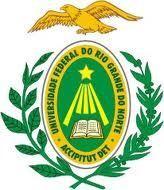 UNIVERSIDADE FEDERAL DO RIO GRANDE DO NORTE CENTRO DE CIÊNCIAS DA SAÚDECOORDENAÇÃO DO CURSO DE GRADUAÇÃO EM NUTRIÇÃOAvaliação da Apresentação do Trabalho de Conclusão de Curso (TCC)Título:Autor(a):Orientador(a):Coorientador(a):Itens de Avaliação:Itens de Avaliação:Itens de Avaliação:Itens de Avaliação:1. Redação do TCC (0 a 6 pontos)1. Redação do TCC (0 a 6 pontos)1. Redação do TCC (0 a 6 pontos)1. Redação do TCC (0 a 6 pontos)Estrutura formal (normatização e apresentação gráfica) (0 a 1 ponto)Estrutura formal (normatização e apresentação gráfica) (0 a 1 ponto)Estrutura formal (normatização e apresentação gráfica) (0 a 1 ponto)Gramática e linguagem técnico-científica (0 a 1 ponto)Gramática e linguagem técnico-científica (0 a 1 ponto)Gramática e linguagem técnico-científica (0 a 1 ponto)Sequência e clareza do conteúdo (0 a 1 ponto)Sequência e clareza do conteúdo (0 a 1 ponto)Sequência e clareza do conteúdo (0 a 1 ponto)Consistência metodológico-científica do trabalho (0 a 3 pontos)Consistência metodológico-científica do trabalho (0 a 3 pontos)Consistência metodológico-científica do trabalho (0 a 3 pontos)2. Apresentação oral (0 a 4 pontos)2. Apresentação oral (0 a 4 pontos)2. Apresentação oral (0 a 4 pontos)2. Apresentação oral (0 a 4 pontos)Domínio do conteúdo (0 a 2 pontos)Domínio do conteúdo (0 a 2 pontos)Domínio do conteúdo (0 a 2 pontos)Sequência lógica, objetividade e clareza do conteúdo (0 a 1 ponto)Sequência lógica, objetividade e clareza do conteúdo (0 a 1 ponto)Sequência lógica, objetividade e clareza do conteúdo (0 a 1 ponto)Emprego apropriado de recursos didáticos (0 a 0,5 pontos)Emprego apropriado de recursos didáticos (0 a 0,5 pontos)Emprego apropriado de recursos didáticos (0 a 0,5 pontos)Tempo de Execução (0 a 0,5 pontos)Tempo de Execução (0 a 0,5 pontos)Tempo de Execução (0 a 0,5 pontos)Nota obtidaNota obtidaNota obtidaAssinatura do(a) examinador(a):Assinatura do(a) examinador(a):